หน่วยการเรียนรู้ที่  ๑๘ เรื่อง สระเอือกลุ่มสาระการเรียนรู้ภาษาไทย  รหัส  ท๑๑๑๐๑ชั้นประถมศึกษาปีที่ ๑  เวลา ๕ ชั่วโมง๑.	มาตรฐานการเรียนรู้/ตัวชี้วัด	สาระ		สาระที่ ๑การอ่าน		สาระที่ ๒การเขียน		สาระที่ ๓	การฟัง การดู และการพูด		สาระที่ ๔ หลักการใช้ภาษา		สาระที่ ๕	วรรณคดีและวรรณกรรม	มาตรฐาน		มาตรฐาน ท ๑.๑   	ใช้กระบวนการอ่านสร้างความรู้และความคิดในการตัดสินใจ แก้ปัญหา  			ในการดำเนินชีวิต  และมีนิสัยรักการอ่าน		มาตรฐาน ท ๒.๑    ใช้กระบวนการเขียนสื่อสาร เขียนเรียงความ ย่อความ และเขียนเรื่องราว		ในรูปแบบต่าง ๆ เขียนรายงานข้อมูลสารสนเทศและรายงานการศึกษาค้นคว้า		อย่างมีประสิทธิภาพ		มาตรฐาน ท ๓.๑   	สามารถเลือกฟังและดูอย่างมีวิจารณญาณ  และพูดแสดงความรู้ ความคิด และ 	ความรู้สึกในโอกาสต่าง ๆ อย่างมีวิจารณญาณและสร้างสรรค์		มาตรฐาน ท ๔.๑    เข้าใจธรรมชาติของภาษาและหลักภาษาไทย การเปลี่ยนแปลงของภาษาและพลัง		ของภาษา ภูมิปัญญาทางภาษา และรักษาภาษาไทยไว้เป็นสมบัติของชาติ		มาตรฐาน ท ๕.๑    เข้าใจและแสดงความคิดเห็น วิจารณ์วรรณคดีและวรรณกรรมไทยอย่างเห็น								คุณค่าและนำมาประยุกต์ใช้ในชีวิตจริง	ตัวชี้วัด		ท ๑.๑ ป.๑/๑ อ่านออกเสียงคำ คำคล้องจอง และข้อความสั้น ๆ		ท ๑.๑ ป.๑/๒ บอกความหมายของคำและข้อความที่อ่าน		ท ๑.๑ ป.๑/๓ ตอบคำถามเกี่ยวกับเรื่องที่อ่าน		ท ๑.๑ ป.๑/๘ มีมารยาทในการอ่าน		ท ๒.๑ ป.๑/๑ คัดลายมือตัวบรรจงเต็มบรรทัด		ท ๒.๑ ป.๑/๒ เขียนสื่อสารด้วยคำและประโยคง่าย ๆ		ท ๒.๑ ป. ๑/๓ มีมารยาทในการเขียน		ท ๓.๑ ป.๑/๓ พูดแสดงความคิดเห็นและความรู้สึกจากเรื่องที่ฟังและดู		ท ๓.๑ ป.๑/๕ มีมารยาทในการฟัง การดู และการพูด		ท ๔.๑ ป.๑/๑บอกและเขียนพยัญชนะ สระวรรณยุกต์ และเลขไทย		ท ๔.๑ ป.๑/๒ เขียนสะกดคำและบอกความหมายของคำ		ท ๕.๑ ป.๑/๑ บอกข้อคิดที่ได้จากการอ่านหรือการฟังวรรณกรรมร้อยแก้วและร้อยกรองสำหรับเด็ก๒.	สาระสำคัญ/ความคิดรวบยอด		การมีความรู้ในการอ่านคำ การสร้างคำ ความหมายของคำและการเขียนคำที่ประสมสระเอือ ที่ถูกต้อง ทำให้ผู้เรียนค้นพบรูปแบบในการเรียนรู้และสามารถพัฒนาทักษะทางภาษาของตนเองได้๓.	สาระการเรียนรู้	๓.๑	ความรู้		๓.๑.๑ การอ่านออกเสียง บอกสระ พยัญชนะ คำที่มีวรรณยุกต์		๓.๑.๒ การบอกความหมายคำ การพูดสื่อสาร		๓.๑.๓ การอ่านบทร้อยกรอง 	๓.๒	ทักษะ/กระบวนการ		๓.๒.๑ การฟัง การพูด การอ่าน		๓.๒.๒การสังเกต วิเคราะห์ แยกแยะ ระบุ		๓.๒.๓ การสืบค้น รวบรวม	๓.๓	เจตคติ		๓.๓.๑ เรียนรู้ภาษาไทยอย่างมีความสุข๔.	สมรรถนะสำคัญของผู้เรียน	๔.๑	ความสามารถในการสื่อสาร	๔.๒	ความสามารถในการคิด	๔.๓	ความสามารถในการแก้ปัญหา๕.	คุณลักษณะอันพึงประสงค์	๕.๑	มีวินัย	๕.๒	ใฝ่เรียนรู้	๕.๓	มุ่งมั่นในการทำงาน๖.	ชิ้นงาน/ภาระงาน	๖.๑การเขียนแผนผังความคิดในการสร้างคำที่ประสมสระเอือ	๖.๒การแต่งประโยคและวาดภาพประกอบ๗.	การวัดและประเมินผล๘.	กิจกรรม	๘.๑	ชั่วโมงที่  ๘๖		๑)  จุดประสงค์การเรียนรู้			๑. อ่านบทร้องเล่นได้			๒. สังเกตและระบุคำที่ประสมด้วยสระเอือได้			๓. รวบรวมคำที่ประสมด้วยสระเอือได้			๔. อ่านสะกดคำที่ประสมสระเอือได้		๒)  กิจกรรมการเรียนรู้			๑.กิจกรรม Brain Gym เพลง “กอไผ่” แสดงท่าทางตามจินตนาการและนำเพื่อน ๆ ทำตาม			๒. ครูติดแผนภูมิบทร้องเล่น “ใบ้เบื้อ” และอ่าน พร้อมกับเคาะจังหวะให้นักเรียนฟัง ๑ รอบ			๓. ครูอ่านนำ นักเรียนอ่านตามทีละวรรค			๔. ครูและนักเรียนอ่านพร้อมกัน อ่านกลุ่มใหญ่ กลุ่มย่อย			๕. นักเรียนออกเสียงคำว่า “เบื้อ” ตามครู แล้วช่วยกันบอกว่าเป็นคำสระใด			๖. นักเรียนร่วมกันบอกว่า มีคำใดบ้างในแผนภูมิที่เป็นคำประสมสระเหมือนคำว่า “เนื้อ” ครูเขียนบันทึกบนกระดาน			๗. นักเรียนอ่านคำที่ครูบันทึกบนกระดาน และร่วมกันคิดคำใหม่ที่มีสระเอือ ครูเขียนบันทึกตามบนกระดาน			๘. นักเรียนฝึกอ่านสะกดคำจากคำบนกระดาน			๙. นักเรียนทำแบบฝึกเสริมทักษะ		๓)  สื่อและแหล่งเรียนรู้			๑. เพลง “กอไผ่” 			๒. บทร้องเล่น “ใบ้เบื้อ” 			๓.แบบฝึกเสริมทักษะ		๔)  การวัดและเมินผล	๘.๒	ชั่วโมงที่  ๘๗		๑)  จุดประสงค์การเรียนรู้			๑. อ่านบทร้องเล่นได้			๒. ประสมคำเป็นคำด้วยสระเอือได้			๓. สร้างคำใหม่จากคำที่ประสมด้วยสระเอือได้		๒)  กิจกรรมการเรียนรู้			๑.Brain Gym ใช้มือนวดกระดูกหลังใบหูเบาๆ อีกมือหนึ่งวางที่ตำแหน่งสะดือ ตามองตรงไปข้างหน้าไกลๆ จินตนาการวาดรูปวงกลมด้วยจมูกเปลี่ยนมือทำเช่นเดียวกัน			๒. ครูและนักเรียนร่วมกันท่องบทร้องเล่น “ใบ้เบื้อ” ประกอบจังหวะ			๓. ครูกำหนดพยัญชนะให้นักเรียนออกเสียงประสมพยัญชนะกับสระเอือ แบบแจกลูกสะกดคำ  เช่น ร – รอ – เอือ - เรือ  และฝึกทีละคน			๔.จัดกลุ่มนักเรียน ครูแจกกระดาษปรู๊ฟให้นักเรียนแต่ละกลุ่มหาคำประสมสระเอือ ภายในเวลาที่กำหนด แล้วบันทึกลงในกระดาษ			๕.นักเรียนร่วมกันเลือกคำกลุ่มละ ๑ คำ จากคำต่อไปนี้ เสือ เรือ เกลือ เนื้อ มะเขือ ฯลฯและสร้างคำใหม่จากคำที่เลือก			๖. นำเสนอผลงาน ติดแสดงผลงาน		๓)  สื่อและแหล่งเรียนรู้			๑. บทร้องเล่น “ใบ้เบื้อ”			๒. กระดาษปรู๊ฟ			๔)	การวัดและเมินผล	๘.๓	ชั่วโมงที่  ๘๘		๑)	จุดประสงค์การเรียนรู้			๑. ประสมคำเป็นคำด้วยสระเอือได้			๒. สร้างคำใหม่จากคำที่ประสมด้วยสระเอือได้		๒)  กิจกรรมการเรียนรู้			๑.Brain Gym เพลง “ส่วนประกอบของร่างกาย” ปรบมือแสดงท่าทาง ตามจินตนาการ			๒.นักเรียนยืนล้อมวง ปรบมือพร้อมกัน ๒ ครั้ง แล้วให้บอกคำสระเอือคนละ ๑ คำ ไปจนครบทุกคน			๓. ครูแจกบัตรว่างคนละ ๑ บัตร นักเรียนเขียนคำสระเอือ คนละ ๑ คำ (จากกิจกรรมข้อ ๒)			๔. นักเรียนยืนล้อมวงอ่านสะกดคำในบัตรคำทีละคน นักเรียนทุกคนอ่านตาม			๕. นักเรียนสร้างคำใหม่จากบัตรคำจนครบ ๕ คำ โดยการแลกเปลี่ยนบัตรคำกับเพื่อน แล้วเขียนลงในสมุด			๖. เลือกคำใหม่ที่ชอบ ๑ คำ แต่งประโยค วาดภาพประกอบ		๓)  สื่อและแหล่งเรียนรู้			๑. เพลง “ส่วนประกอบของร่างกาย”			๒. บัตรเปล่า		๔)  การวัดและเมินผล	๘.๔	ชั่วโมงที่  ๘๙		๑)	จุดประสงค์การเรียนรู้			๑. อ่านนิทานได้			๒. วิเคราะห์และแยกประเภทคำได้			๓. สังเกต วิเคราะห์และระบุคำได้			๔. คัดลายมือตัวบรรจงได้		๒)  กิจกรรมการเรียนรู้			๑.Brain Gym เพลง “สวัสดี” ประกอบท่าทาง			๒. นักเรียนท่องบทร้องเล่น บทอาขยาน “ฝนตกแดดออก”			๓. ครูติดบัตรชื่อเรื่อง “ผีเสื้อ” แล้วนำสนทนาให้นักเรียนแสดงความคิดเห็นอิสระ ในประเด็น					- จากชื่อเรื่อง เนื้อหาน่าจะเป็นอย่างไร			๔. ครูติดแผนภูมินิทานเรื่อง “ผีเสื้อ” อ่านนิทานให้นักเรียนฟัง ๑ รอบ			๕.ครูอ่านนำ นักเรียนอ่านตาม ครูและนักเรียนอ่านพร้อมกัน อ่านกลุ่มใหญ่ 			๖. ครูแจกใบงานนิทาน ครูและนักเรียนอ่านพร้อมกัน นักเรียนร่วมกันบอกว่าคำในนิทานส่วนมากเป็นคำสระใด			๗. นักเรียนขีดเส้นใต้คำที่มีสระเอือ อ่านออกเสียงสะกดคำสระเอือ			๘. คัดลายมือคำสระเอือ		๓)  สื่อและแหล่งเรียนรู้			๑. เพลง “สวัสดี”			๒.บทอาขยาน “ฝนตกแดดออก”			๓. แผนภูมินิทานเรื่อง “ผีเสื้อ”			๔. ใบงานนิทาน		๔)	การวัดและเมินผล	๘.๕	ชั่วโมงที่  ๙๐		๑)	จุดประสงค์การเรียนรู้			๑. อ่านคำที่ประสมสระเอือ สระเอือะได้			๒. เปรียบเทียบความเหมือน/ต่าง ของคำที่ประสมด้วยสระเอือ สระเอือะได้			๓. อ่านแจกลูกสะกดคำได้		๒) กิจกรรมการเรียนรู้			๑.Brain Gym  เพลง “จับตัว”			๒. นักเรียนท่องบทร้องเล่น “จ้ำจี้มะเขือเปราะ” สนทนาจากบทอาขยาน			๓. ครูเตรียมบัตรสระเอือสระเอือ และบัตรคำสระเอือคำสระเอือะ แจกบัตรสระและบัตรคำ ให้นักเรียนช่วยกันจัดกลุ่มบัตรสระ และบัตรคำให้ตรงกัน 			๔. นักเรียนร่วมกันอ่านคำสระเอือ				๕. ครูชูบัตรสระเอือ และออกเสียงให้นักเรียนออกเสียงตาม			๖. ครูออกเสียงสะกดคำตามบัตรคำสระเอือะ ทีละคำ นักเรียนอ่านออกเสียงตาม			๗. ครูและนักเรียนร่วมกันอภิปรายสรุปเกี่ยวกับคำสระเอือ สระเอือะ ในประเด็น					- เสียงที่เหมือนกัน					- เสียงที่แตกต่างกัน			๘. นักเรียนทำแบบฝึกเสริมทักษะ			๓)  สื่อและแหล่งเรียนรู้			๑. เพลง “จับตัว”			๒. บทร้องเล่น “จ้ำจี้มะเขือเปราะ”			๓. บัตรคำสระเอือ คำสระเอือ			๔. บัตรสระเอือ สระเอือะ			๕. แบบฝึกเสริมทักษะ		๔)  การวัดและเมินผลภาคผนวก
หน่วยการเรียนรู้ที่ 1๘  ชั่วโมงที่ ๘๖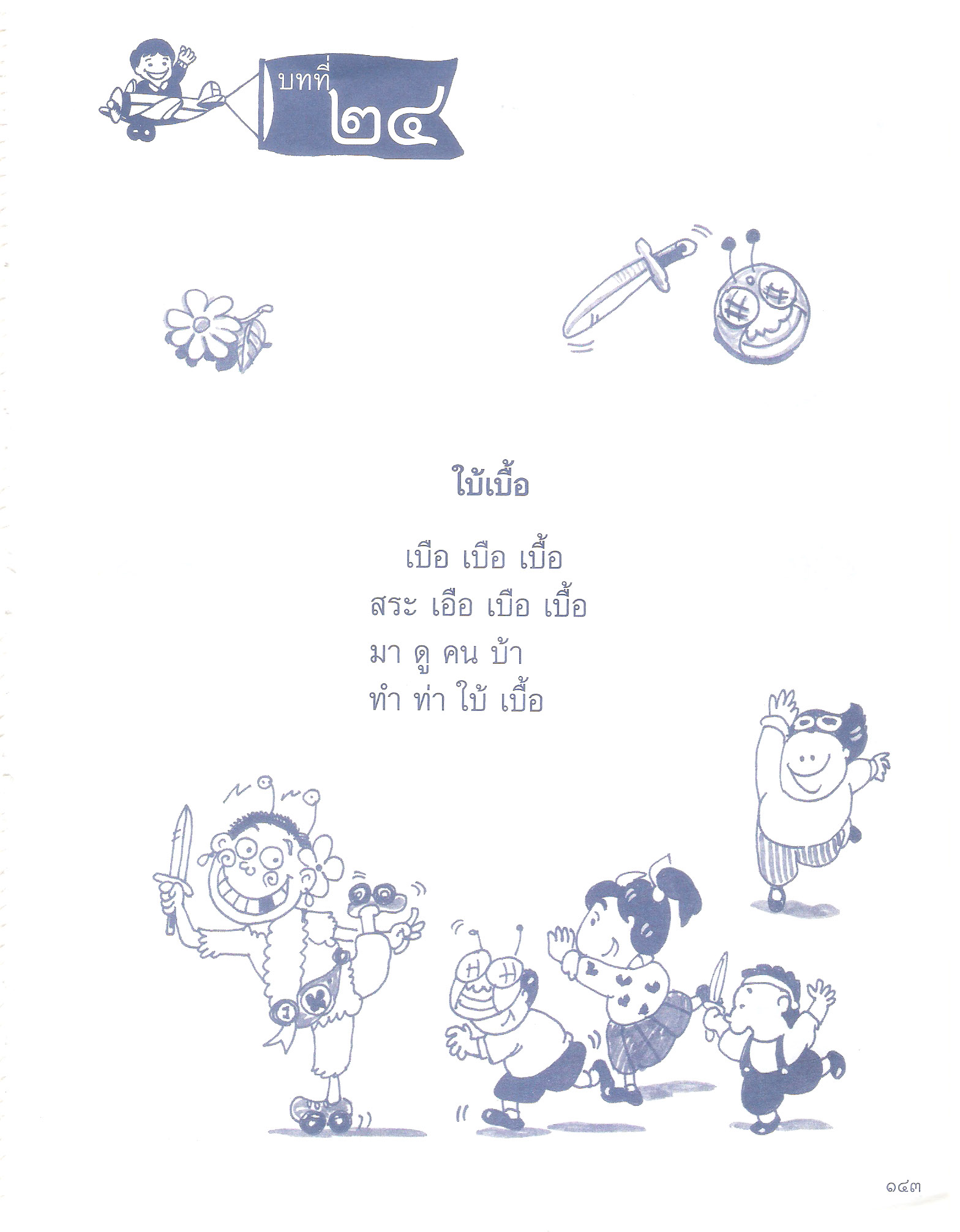 แบบฝึกเสริมทักษะ หน่วยการเรียนรู้ที่ 1๘  ชั่วโมงที่ ๘๖***************************************************************************************************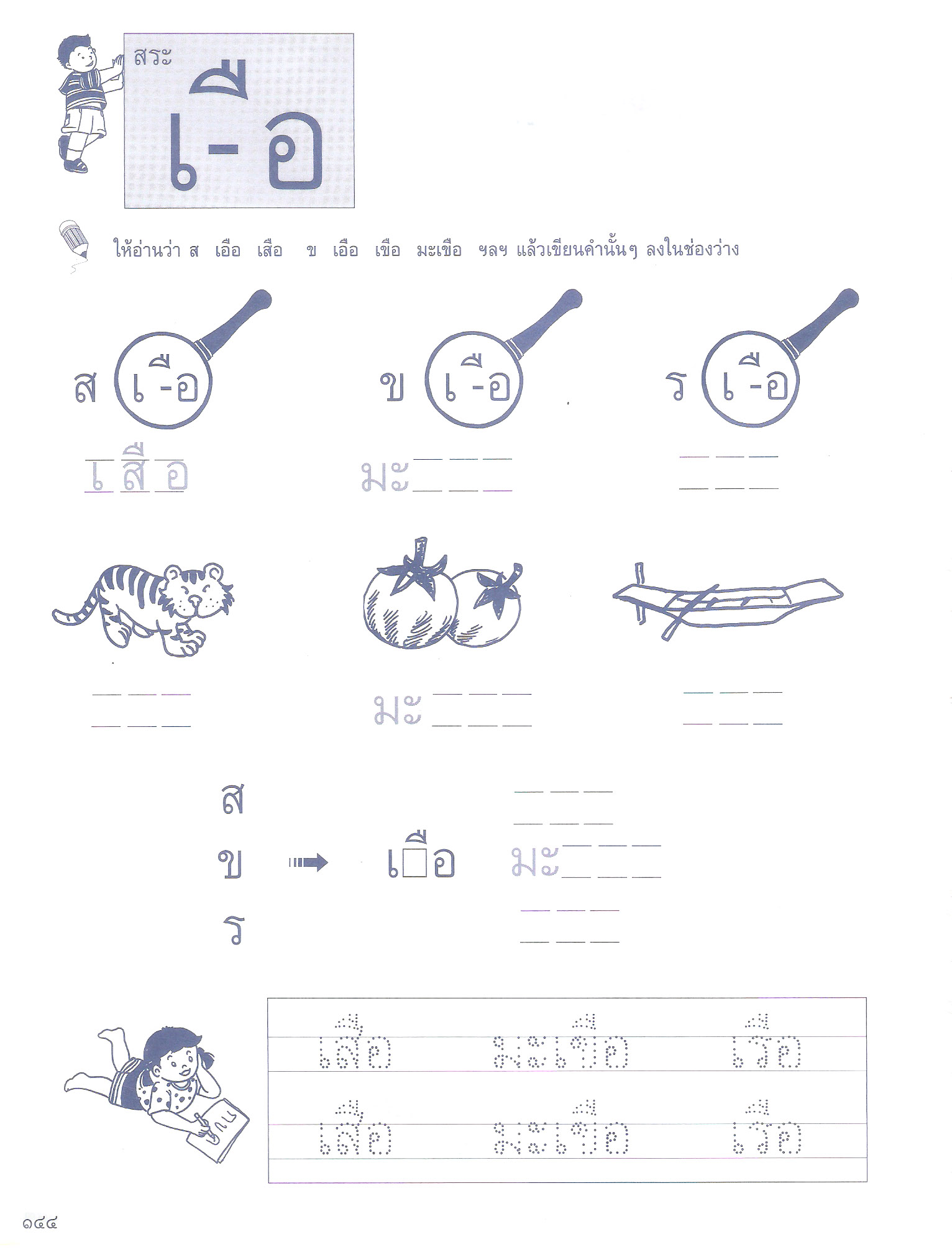 แบบฝึกเสริมทักษะ หน่วยการเรียนรู้ที่ 1๘  ชั่วโมงที่ ๘๖***************************************************************************************************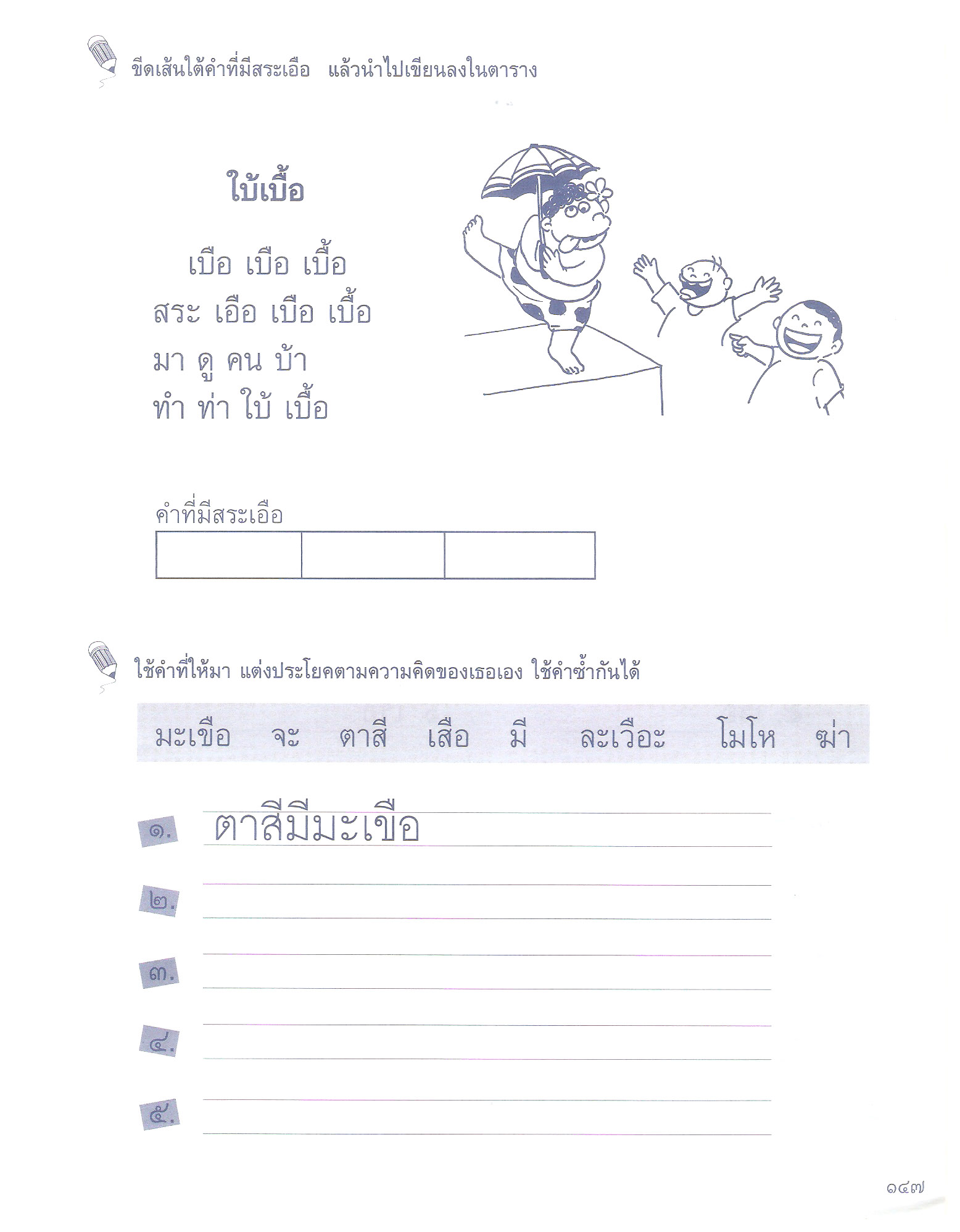 หน่วยการเรียนรู้ที่  1๘  ชั่วโมงที่ ๘๗หน่วยการเรียนรู้ที่ 1๘  ชั่วโมงที่ ๘๘หน่วยการเรียนรู้ที่ 1๘  ชั่วโมงที่ ๘๙หน่วยการเรียนรู้ที่ 1๘  ชั่วโมงที่ ๙๐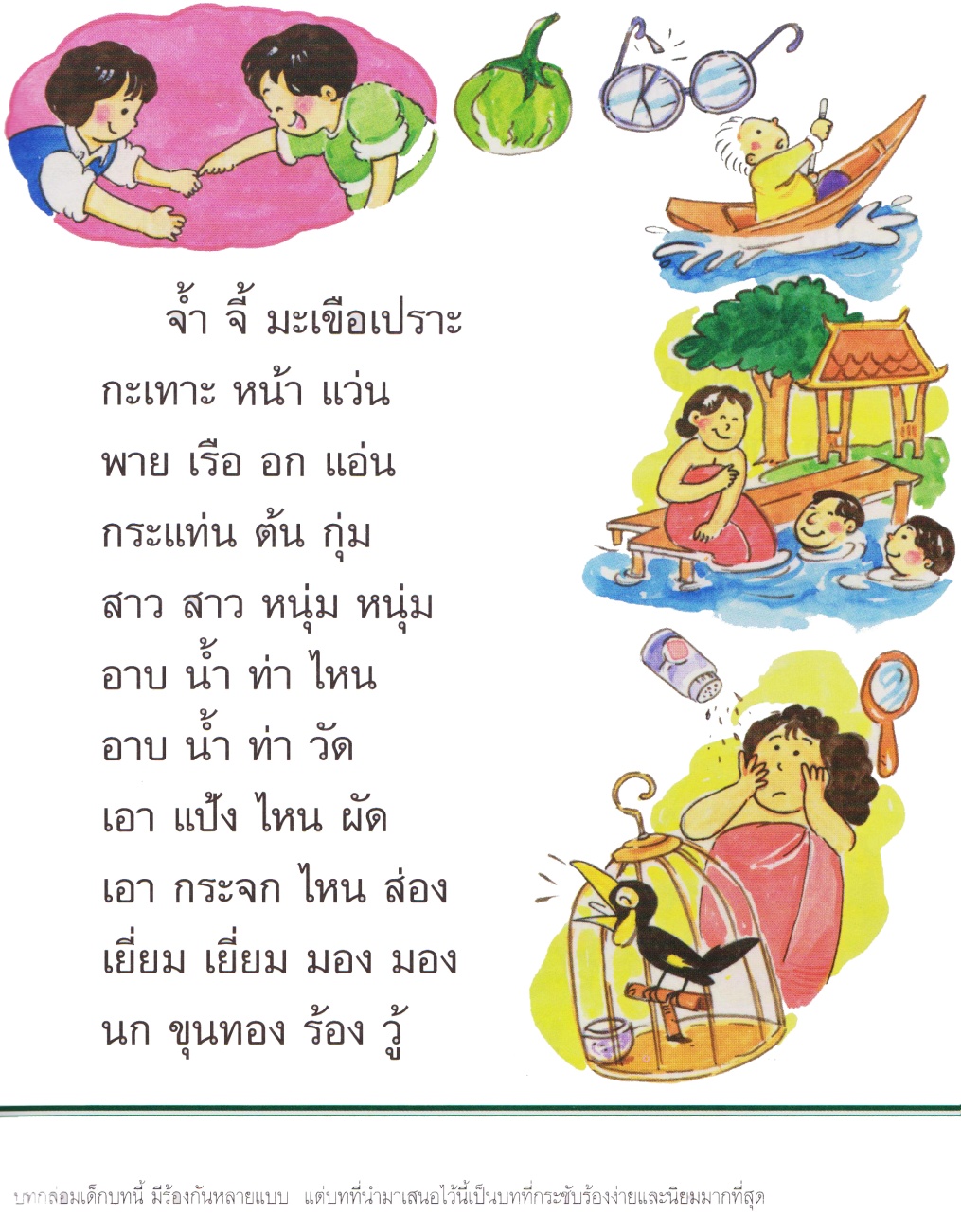 บัตรคำแบบฝึกเสริมทักษะหน่วยการเรียนรู้ที่ 1๘  ชั่วโมงที่ ๙๐***************************************************************************************************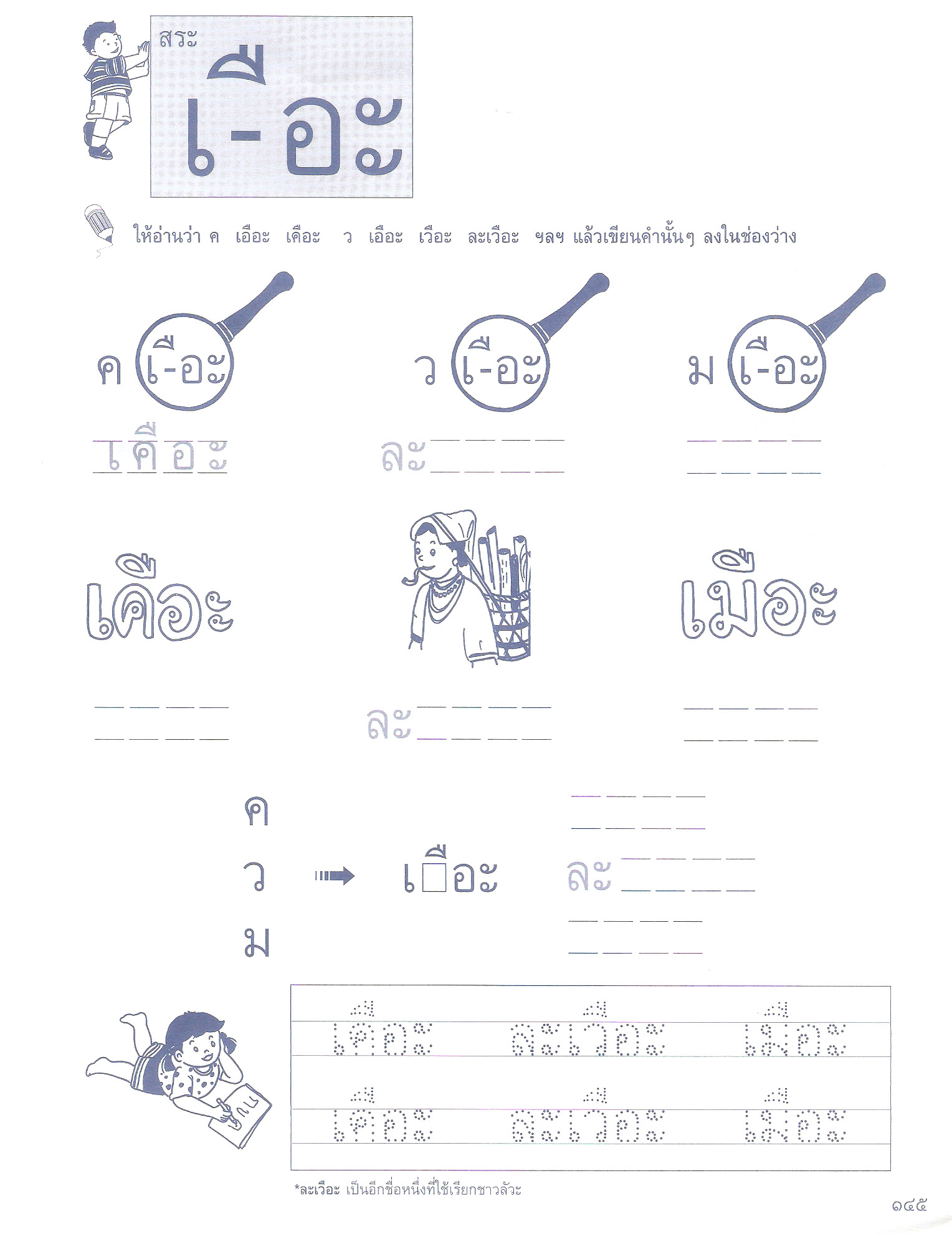 แบบฝึกเสริมทักษะหน่วยการเรียนรู้ที่ 1๘  ชั่วโมงที่ ๙๐***************************************************************************************************เกณฑ์การประเมินการร่วมกิจกรรมการอ่านการคัดลายมือการทำงานกลุ่มวิธีการเครื่องมือเกณฑ์- การสังเกตการร่วมกิจกรรม- การเขียนแผนผังการสร้างคำใหม่- แบบสังเกตการร่วมกิจกรรม
- มีผลการประเมินในระดับดีขึ้นไป
หรือ มีค่าเฉลี่ย 2.00 ขึ้นไป- เขียนสะกดคำได้ถูกต้องวิธีการเครื่องมือเกณฑ์- การร่วมกิจกรรม  - การทำงานกลุ่ม- การอ่านออกเสียง- การท่องบทร้องเล่น- การระบุคำ- การสร้างคำใหม่- การรวบรวมคำ- อ่านแจกลูกสะกดคำ- การทำแบบฝึกเสริมทักษะ- แบบประเมินการร่วมกิจกรรม
- แบบประเมินการทำงานกลุ่ม- แบบประเมินการอ่าน- มีผลการประเมินในระดับดีขึ้นไป
หรือ มีค่าเฉลี่ย 2.00 ขึ้นไป- อ่านแจกลูกสะกดคำได้ถูกต้อง- บอกคำที่ประสมสระเอือได้- ผ่านเกณฑ์การประเมินร้อยละ ๗๐ ขึ้นไปวิธีการเครื่องมือเกณฑ์- การร่วมกิจกรรม  - การทำงานกลุ่ม- การอ่านออกเสียง- การอ่านแจกลูกสะกดคำ- การสร้างคำใหม่- แบบประเมินการร่วมกิจกรรม
- แบบประเมินการทำงานกลุ่ม- แบบประเมินการอ่าน- มีผลการประเมินในระดับดีขึ้นไป
หรือ มีค่าเฉลี่ย 2.00 ขึ้นไป- เขียนคำได้ถูกต้องวิธีการเครื่องมือเกณฑ์- การร่วมกิจกรรม  - การทำงานกลุ่ม- การอ่านคำ อ่านแจกลูกสะกดคำ- การแต่งประโยคและวาดภาพประกอบ- แบบประเมินการร่วมกิจกรรม
- แบบประเมินการทำงานกลุ่ม- มีผลการประเมินในระดับดีขึ้นไป
หรือ มีค่าเฉลี่ย 2.00 ขึ้นไป- อ่านคำ อ่านแจกลูกสะกดคำได้
ถูกต้อง- แต่งประโยคและวาดภาพประกอบได้ถูกต้องวิธีการเครื่องมือเกณฑ์- การร่วมกิจกรรม  - การทำงานกลุ่ม- การคัดลายมือ- การอ่านคำ - การวิเคราะห์ แยกแยะประเภทของคำ- แบบประเมินการร่วมกิจกรรม
- แบบประเมินการทำงานกลุ่ม- แบบประเมินการคัดลายมือ- มีผลการประเมินในระดับดีขึ้นไป
หรือ มีค่าเฉลี่ย 2.00 ขึ้นไป- อ่านคำได้ถูกต้องเ –ื อเ –ื อะเสือเคือะมะเขือละเวือะเรือเมือะเกลือเชือะเนื้อเฮือะวิธีการเครื่องมือเกณฑ์- การร่วมกิจกรรม  - การทำงานกลุ่ม- การท่องบทอาขยาน- การอ่านออกเสียงคำ- การตรวจแบบฝึกเสริมทักษะ- แบบประเมินการร่วมกิจกรรม
- แบบประเมินการทำงานกลุ่ม- มีผลการประเมินในระดับดีขึ้นไป
หรือ มีค่าเฉลี่ย 2.00 ขึ้นไป- ท่องบทอาขยานได้ถูกต้อง- อ่านออกเสียงคำได้ถูกต้อง- ผ่านเกณฑ์การประเมินร้อยละ ๗๐ ขึ้นไปรายการประเมินระดับคุณภาพระดับคุณภาพระดับคุณภาพรายการประเมิน๓๒๑๑. ความตั้งใจมีความกระตือรือร้นในการเรียนไม่รีรอตั้งใจเรียน ตั้งใจฝึกรีบตอบคำถาม ซักถามเมื่อสงสัยมีความกระตือรือร้นในการเรียนตั้งใจเรียน ตั้งใจฝึกไม่กล้าซักถาม รีรอในการตอบคำถามขาดความกระตือรือร้นในการเรียนไม่ตั้งใจฝึกไม่กล้าซักถาม ไม่ตอบคำถาม๒. ความรับผิดชอบรับผิดชอบงานที่ได้รับมอบหมายดี ส่งงานทันเวลาทุกครั้งรับผิดชอบงานที่ได้รับมอบหมาย ส่งงานไม่ตรงเวลา แก้ไขงานเสร็จหลังชั่วโมงเรียนขาดความรับผิดชอบ ทำงานไม่เสร็จและส่งงานไม่ทันเวลา  แก้ไขงานของตนเองไม่ได้๓. การให้ความร่วมมือให้ความร่วมมือในการเรียนอย่างเต็มความสามารถตลอดเวลาให้ความร่วมมือแต่ไม่ต่อเนื่อง ต้องคอยตักเตือนบ้างให้ความร่วมมือในการเรียนเมื่อถูกตักเตือน๔. การให้ความช่วยเหลือเพื่อนให้ความช่วยเหลือเพื่อนทั้งในและนอกกลุ่มที่ขอความช่วยเหลือให้ความช่วยเหลือเพื่อนเฉพาะกลุ่มตนเองหรือคนที่ชอบใจเท่านั้นไม่ให้ความช่วยเหลือเพื่อน  ทำงานลำพังคนเดียวรายการประเมินระดับคุณภาพระดับคุณภาพระดับคุณภาพรายการประเมิน๓๒๑๑. อักขระถูกต้องอ่านออกเสียงถูกต้อง ชัดเจนร้อยละ 90 ของคำทั้งหมดขึ้นไปอ่านออกเสียงถูกต้อง ชัดเจนมากว่าร้อยละ 60 น้อยกว่าร้อยละ 90  ของคำทั้งหมดขึ้นไป อ่านออกเสียงถูกต้อง ชัดเจนน้อยว่าร้อยละ 60 ของคำทั้งหมด๒. เว้นวรรคตอนถูกต้องอ่านเว้นวรรคตอนถูกต้อง ร้อยละ 90 ของคำทั้งหมดขึ้นไปอ่านเว้นวรรคตอนถูกต้อง มากว่าร้อยละ 60 น้อยกว่าร้อยละ 90  ของคำทั้งหมดขึ้นไป อ่านเว้นวรรคตอนถูกต้อง น้อยว่าร้อยละ 60 ของคำทั้งหมด๓. ความคล่องแคล่วอ่านได้คล่องแคล่วหากอ่านพลาดสามารถแก้ไขการอ่านให้ถูกต้องได้รวดเร็วอ่านติดบางคำ แต่สามารถแก้ไขให้ถูกต้องได้เร็วอ่านติดบ่อยๆ แก้ไขให้ถูกต้องได้ช้า ต้องให้ผู้อื่นบอกรายการประเมินระดับคุณภาพระดับคุณภาพระดับคุณภาพรายการประเมิน๓๒๑๑. ตัวอักษรและระยะห่างของตัวอักษรรูปแบบและขนาดตัวอักษรสม่ำเสมอ ระยะห่างของตัวอักษรเท่ากันรูปแบบและขนาดตัวอักษรไม่สม่ำเสมอบางส่วน  ระยะห่างของตัวอักษรไม่เท่ากันบ้างส่วนใหญ่รูปแบบและขนาดตัวอักษรไม่สม่ำเสมอ ระยะห่างของตัวอักษรไม่เท่ากัน๒. สะกดคำถูกต้องเขียนสะกดคำได้ถูกต้องทุกคำเขียนสะกดคำได้ถูกต้อง มากว่าร้อยละ ๘0 ของคำทั้งหมดขึ้นไป เขียนสะกดคำได้ถูกต้อง น้อยว่าร้อยละ ๘0 ของคำทั้งหมด๓. ความสะอาดเป็นระเบียบเขียนสม่ำเสมอ เป็นระเบียบสะอาด มีการแก้ไขคำผิดทำได้สะอาดเขียนไม่สม่ำเสมอ แต่เป็นระเบียบสะอาด มีการแก้ไขคำผิดไม่สะอาดบ้างเขียนไม่สม่ำเสมอ มีรอยแก้ไขคำผิดไม่สะอาด รายการประเมินระดับคุณภาพระดับคุณภาพระดับคุณภาพรายการประเมิน๓๒๑๑. การให้ความร่วมมือให้ความร่วมมือในการเรียนอย่างเต็มความสามารถตลอดเวลาให้ความร่วมมือแต่ไม่ต่อเนื่องตลอดเวลาไม่ให้ความร่วมมือในการเรียน๒. ความรับผิดชอบรับผิดชอบงานที่ได้รับมอบหมายดี ส่งงานทันเวลาทุกครั้งรับผิดชอบงานที่ได้รับมอบหมาย ส่งงานไม่ตรงเวลา แก้ไขงานเสร็จหลังชั่วโมงเรียนขาดความรับผิดชอบ ทำงานไม่เสร็จและส่งงานไม่ทันเวลา  แก้ไขงานของตนเองไม่ได้๓. การช่วยเหลือเพื่อนในกลุ่มให้ความช่วยเหลือเพื่อนทั้งในและนอกกลุ่มที่ขอความช่วยเหลือให้ความช่วยเหลือเพื่อนเฉพาะกลุ่มตนเองหรือคนที่ชอบใจเท่านั้นไม่ให้ความช่วยเหลือเพื่อน  ทำงานลำพังคนเดียว๔. การแสดงความคิดเห็นกล้าแสดงความคิดเห็น มีเหตุผลและมีมารยาทในการนำเสนอความคิดเห็นกล้าแสดงความคิดเห็น แต่บางครั้งขาดเหตุผล ไม่เสนอความคิดเห็นของตนเอง๕. การรับฟังความคิดเห็นรับฟังและยอมรับความคิดเห็นของคนส่วนใหญ่ให้ความร่วมมือและปฏิบัติตามเสียงส่วนใหญ่รับฟังและยอมรับความคิดเห็นของคนส่วนใหญ่แต่บางครั้งที่ไม่พอใจก็แสดงออกโดยการไม่ปฏิบัติตามไม่ยอมรับความคิดเห็นของเพื่อน ไม่พอใจเมื่อความคิดเห็นของตนไม่เป็นที่ยอมรับ